به نام ایزد  دانا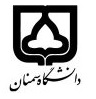 (کاربرگ طرح درس)                    تاریخ بهروز رسانی:  1398       دانشکده    هنر                                                                    نیمسال اول سال تحصیلی99-98بودجهبندی درسمقطع: کارشناسیمقطع: کارشناسیمقطع: کارشناسیتعداد واحد: 2 نظری-2عملیتعداد واحد: 2 نظری-2عملیمطالعه و شناخت بناهای تاریخی ایران اسلامی 2مطالعه و شناخت بناهای تاریخی ایران اسلامی 2نام درسپیشنیازها و همنیازها:شناخت بناهای پیش از اسلامپیشنیازها و همنیازها:شناخت بناهای پیش از اسلامپیشنیازها و همنیازها:شناخت بناهای پیش از اسلامپیشنیازها و همنیازها:شناخت بناهای پیش از اسلامپیشنیازها و همنیازها:شناخت بناهای پیش از اسلامRecognition of Islamic monuments in IranRecognition of Islamic monuments in Iranنام درسشماره تلفن اتاق:شماره تلفن اتاق:شماره تلفن اتاق:شماره تلفن اتاق:مدرس: مرتضی فرح بخش،مدرس: مرتضی فرح بخش،مدرس: مرتضی فرح بخش،مدرس: مرتضی فرح بخش،منزلگاه اینترنتی:منزلگاه اینترنتی:منزلگاه اینترنتی:منزلگاه اینترنتی:پست الکترونیکی: m_farah_b@yahoo.comپست الکترونیکی: m_farah_b@yahoo.comپست الکترونیکی: m_farah_b@yahoo.comپست الکترونیکی: m_farah_b@yahoo.comبرنامه تدریس در هفته و شماره کلاس: دوشنبه،10-12برنامه تدریس در هفته و شماره کلاس: دوشنبه،10-12برنامه تدریس در هفته و شماره کلاس: دوشنبه،10-12برنامه تدریس در هفته و شماره کلاس: دوشنبه،10-12برنامه تدریس در هفته و شماره کلاس: دوشنبه،10-12برنامه تدریس در هفته و شماره کلاس: دوشنبه،10-12برنامه تدریس در هفته و شماره کلاس: دوشنبه،10-12برنامه تدریس در هفته و شماره کلاس: دوشنبه،10-12اهداف درس:آشنایی با بناهای دوران اسلامی از صدر اسلام تا قاجاریه در ایراناهداف درس:آشنایی با بناهای دوران اسلامی از صدر اسلام تا قاجاریه در ایراناهداف درس:آشنایی با بناهای دوران اسلامی از صدر اسلام تا قاجاریه در ایراناهداف درس:آشنایی با بناهای دوران اسلامی از صدر اسلام تا قاجاریه در ایراناهداف درس:آشنایی با بناهای دوران اسلامی از صدر اسلام تا قاجاریه در ایراناهداف درس:آشنایی با بناهای دوران اسلامی از صدر اسلام تا قاجاریه در ایراناهداف درس:آشنایی با بناهای دوران اسلامی از صدر اسلام تا قاجاریه در ایراناهداف درس:آشنایی با بناهای دوران اسلامی از صدر اسلام تا قاجاریه در ایرانامکانات آموزشی مورد نیاز: سمعی بصری، سفرامکانات آموزشی مورد نیاز: سمعی بصری، سفرامکانات آموزشی مورد نیاز: سمعی بصری، سفرامکانات آموزشی مورد نیاز: سمعی بصری، سفرامکانات آموزشی مورد نیاز: سمعی بصری، سفرامکانات آموزشی مورد نیاز: سمعی بصری، سفرامکانات آموزشی مورد نیاز: سمعی بصری، سفرامکانات آموزشی مورد نیاز: سمعی بصری، سفرامتحان پایانترمامتحان میانترمارزشیابی مستمر(کوئیز)ارزشیابی مستمر(کوئیز)فعالیتهای کلاسی و آموزشیفعالیتهای کلاسی و آموزشینحوه ارزشیابینحوه ارزشیابی208080درصد نمرهدرصد نمرهکتاب معماری اسلامی (هیلن براند) * کتاب آشنایی با معماری اسلامی( کیانی)  * کتاب های گنجنامه * معماری ایرانی ( پیرنیا)  و....کتاب معماری اسلامی (هیلن براند) * کتاب آشنایی با معماری اسلامی( کیانی)  * کتاب های گنجنامه * معماری ایرانی ( پیرنیا)  و....کتاب معماری اسلامی (هیلن براند) * کتاب آشنایی با معماری اسلامی( کیانی)  * کتاب های گنجنامه * معماری ایرانی ( پیرنیا)  و....کتاب معماری اسلامی (هیلن براند) * کتاب آشنایی با معماری اسلامی( کیانی)  * کتاب های گنجنامه * معماری ایرانی ( پیرنیا)  و....کتاب معماری اسلامی (هیلن براند) * کتاب آشنایی با معماری اسلامی( کیانی)  * کتاب های گنجنامه * معماری ایرانی ( پیرنیا)  و....کتاب معماری اسلامی (هیلن براند) * کتاب آشنایی با معماری اسلامی( کیانی)  * کتاب های گنجنامه * معماری ایرانی ( پیرنیا)  و....منابع و مآخذ درسمنابع و مآخذ درستوضیحاتمبحثشماره هفته آموزشیتعریف معماری و شیوه های معماری ایرانی- 1گونه شناسی بناهای تاریخی + تعریف پروژه کلاسی2مدارس + مساجد3امامزادگان + مقابر4کاروانسراها5خانه ها6بازارها7سفر8آب انبار + باغ ها+ کاخ ها9یخچال10حمام ها11قلعه ها و شهرها12پل ها + بندها13عصارخانه14قنات ها15کلیساها16